О созыве внеочередной сорок третьей сессии Собрания депутатов Солнечного сельского поселения четвертого созываСозвать внеочередную сорок третью сессию Собрания депутатов Солнечного сельского поселения четвертого созыва 27 октября 2023 года в 17:00 часов по адресу: Республика Марий Эл, Советский район, п. Солнечный, ул. Солнечная, дом № 8, кабинет Солнечной сельской администрации по вопросам:       1.1. О внесении изменения в решение Собрания депутатов Солнечного сельского поселения от 18 июня 2019 года № 238 «Об утверждении Положения о порядке организации и проведения общественных обсуждений по вопросам градостроительной деятельности на территории Солнечного сельского поселения Советского муниципального района Республики Марий Эл»;       2.1. О внесении изменений в решение Собрания депутатов Солнечного сельского поселения Советского муниципального района Республики Марий Эл от 21 декабря 2011 года № 105 «Об утверждении Положения о размерах и условиях оплаты труда лиц, замещающих должности муниципальной службы в Солнечном сельском поселении Советского муниципального района Республики Марий Эл»;       3.1.  О внесении изменения в решение Собрания депутатов Солнечного сельского поселения от 23 мая 2018 года № 184 «Об утверждении Положения о публичных слушаниях в Солнечном сельском поселении Советского муниципального района Республики Марий Эл» 39;        4.1. О внесении изменений в решение Собрания депутатов Солнечного сельского поселения от 26 июля 2020 года № 63 «О порядке назначения и проведения опроса граждан в Солнечном сельском поселении Советского муниципального района Республики Марий Эл»;        5.1. О внесении изменений в решение Собрания депутатов Солнечного сельского поселения Советского муниципального района Республики Марий Эл от 30 апреля 2013 года № 181 «О назначении, перерасчете размера и выплате пенсии за выслугу лет лицам, замещавшим должности муниципальной службы в органах местного самоуправления Солнечного сельского поселения Советского муниципального района Республики Марий Эл»;       6.1. О внесении изменений в Положение о порядке предоставления земельных участков, находящихся в собственности Солнечного сельского поселения Советского муниципального района Республики Марий Эл, и земельных участков государственная собственность на которые не разграничена, утвержденное решением Собрания депутатов Солнечного сельского поселения Советского муниципального района Республики Марий Эл от 21 августа 2015 года № 55;       7.1. О Прогнозном плане приватизации муниципального имущества на 2023 год.        2. Настоящее распоряжение обнародовать и разместить в информационно-телекоммуникационной сети «Интернет» официальный интернет-портал Республики Марий Эл (адрес доступа: mari-el.gov.ru).                        Глава Солнечного сельского поселения                                             Ф.Г. Чешаева                                              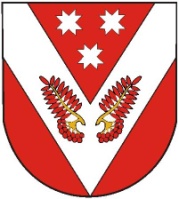 РОССИЙ ФЕДЕРАЦИЙМАРИЙ ЭЛ РЕСПУБЛИКЫСЕСОВЕТСКИЙ МУНИЦИПАЛ РАЙОНЫСО СОЛНЕЧНЫЙ ЯЛ ШОТАН ИЛЕМЫН ДЕПУТАТ-ВЛАК ПОГЫНЖОРОССИЙ ФЕДЕРАЦИЙМАРИЙ ЭЛ РЕСПУБЛИКЫСЕСОВЕТСКИЙ МУНИЦИПАЛ РАЙОНЫСО СОЛНЕЧНЫЙ ЯЛ ШОТАН ИЛЕМЫН ДЕПУТАТ-ВЛАК ПОГЫНЖОРОССИЙСКАЯ ФЕДЕРАЦИЯРЕСПУБЛИКА МАРИЙ ЭЛ СОБРАНИЕ ДЕПУТАТОВ СОЛНЕЧНОГО СЕЛЬСКОГО ПОСЕЛЕНИЯ СОВЕТСКОГО МУНИЦИПАЛЬНОГО РАЙОНАРОССИЙСКАЯ ФЕДЕРАЦИЯРЕСПУБЛИКА МАРИЙ ЭЛ СОБРАНИЕ ДЕПУТАТОВ СОЛНЕЧНОГО СЕЛЬСКОГО ПОСЕЛЕНИЯ СОВЕТСКОГО МУНИЦИПАЛЬНОГО РАЙОНАРОССИЙСКАЯ ФЕДЕРАЦИЯРЕСПУБЛИКА МАРИЙ ЭЛ СОБРАНИЕ ДЕПУТАТОВ СОЛНЕЧНОГО СЕЛЬСКОГО ПОСЕЛЕНИЯ СОВЕТСКОГО МУНИЦИПАЛЬНОГО РАЙОНАКÿШТЫМАШКÿШТЫМАШРАСПОРЯЖЕНИЕРАСПОРЯЖЕНИЕРАСПОРЯЖЕНИЕ№ 31№ 31             от «20» октября 2023г.             от «20» октября 2023г.             от «20» октября 2023г.